Colegio Providencia					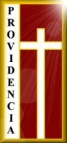 Del sagrado corazón						Temuco                                                 HORARIO DE CLASES ONLINECURSOPROFESORA JEFECURSOPROFESORA JEFE4° BASICO A4° BASICO A4° BASICO ACURSOPROFESORA JEFECURSOPROFESORA JEFESra: Rossana SuarezSra: Rossana SuarezSra: Rossana SuarezLUNESMARTESMIERCOLESJUEVESVIERNES9:00-9:45INGLESCada 15 días10:00-10:45LENGUAJE10:00-10:45MATEMATICA10:00-10:4510:00-11:45LENGUAJE11:00-11:45HISTORIA11:00-11:45MATEMATICA12:00-12:45E.FISICACada 15 días15:00-15:45C.NATURALES15:00-15:45ORIENTACIONCada 15 días